Как избежать беды при запуске фейерверковУсловно фейерверки можно разделить на две большие группы: простые и сложные. Применение простых фейерверков не требует специальных знаний и навыков. Такие изделия можно без труда использовать самостоятельно, если внимательно прочитать инструкцию, соблюдать меры технической безопасности, указанные на упаковке, и, конечно же, руководствоваться здравым смыслом. Самые распространенные среди простейших пиротехнических средств - хлопушки и бенгальские огни. Содержимое хлопушки вылетает из корпуса под давлением, а потому снарядом нельзя метить в лицо и на осветительные приборы, чтобы не повредить глаза и не вызвать разрушений. Хлопушки не следует применять вблизи пламени свечей, раскаленных спиралей. Это может привести к воспламенению конфетти или серпантина.Цветные бенгальские огни выделяют в процессе горения вредные окиси, поэтому зажигать их лучше только на открытом воздухе, или сразу хорошо проветривать помещение.Сложные фейерверки (ракеты, летающие фейерверки) - профессиональный вид развлекательной пиротехники. Их хранение и применение сопряжено с высокой степенью опасности, и неспециалист может участвовать в таких шоу только в качестве зрителя, на безопасном расстоянии. Ракеты быстро взлетают, оставляя за собой едва видимый след, на высоту от 20 до 100 м, там воспламеняется пиротехнический состав, и ракета выбрасывает яркие искры, парашюты, громко хлопает, демонстрируя многоцветный красочный салют. После разрыва ракеты на высоте рейка-стабилизатор (у некоторых видов она достаточно тяжелая) падает на землю, поэтому запуск ракет лучше проводить как минимум в 100 м от зрителей. Летающие фейерверки раскручиваются на земле и взмывают вертикально вверх на высоту до 20 м, разбрасывая искры в виде зонтика. Фейерверк может ярко светиться различными цветами, хлопать, выбрасывать парашют. Нельзя запускать этот фейерверк вблизи от построек, жилых домов, проводов и при сильном ветре - иначе он может попасть на балкон или выбить стекла. Порядок применения пиротехнических изделий1. Выберите место для фейерверка. Это может быть большая открытая площадка, двор, сквер или поляна, свободная от деревьев и построек. 2. Внимательно осмотрите выбранное место, по соседству, в радиусе 100 метров, не должно быть пожароопасных объектов, стоянок автомашин, гаражей). 3. При сильном ветре запускать фейерверки запрещается, так как размер опасной зоны увеличивается в 3-4 раза.4. Зрители должны размещаться на расстоянии 35-50 метров от пусковой площадки, обязательно с наветренной стороны. 5. Категорически запрещается использовать пиротехнические изделия рядом с жилыми домами, они могут попасть в окно или форточку, залететь на балкон или чердак.6. Также нельзя использовать пиротехнику в закрытых помещениях, квартирах, офисах, в местах с массовым пребыванием людей. Из-за наличия горящих элементов, движения самого фейерверка или разлета его фрагментов вводится понятие опасной зоны. Опасной зоной считается зона, внутри которой возможно получить травмы или материальный ущерб от фейерверка. Безопасное расстояние, указанное в инструкции по безопасности, также является оптимальным для получения наибольшего визуального эффекта от фейерверка.По степени потенциальной опасности при применении все пиротехнические изделия разбиты на пять классов. Радиус опасной зоны составляет:  I класс - не более 0,5 метров: это в основном фейерверки для помещений (хлопушки, бенгальские свечи, настольные фонтаны); II класс - не более 5 метров: большинство фонтанов, петарды, наземные фейерверки; III класс - не более 20 метров: салюты, ракеты, фестивальные шары; IV класс - более 20 метров хотя бы по одному из опасных факторов: это профессиональные фейерверки, обращение с которыми требует специальной подготовки; V класс - все остальные пиротехнические изделия, опасные факторы и опасные зоны, которых определяются специальными условиями. Примечание: В свободной продаже населению находятся только фейерверки I-III классов опасности, обращение с которыми не требует специальных знаний и навыков. Пиротехнические изделия IV и V классов опасности относятся к профессиональным и могут быть проданы только профессиональным пиротехникам. Организациям, продающим данные изделия, необходимо иметь лицензию на данный вид деятельности. При эксплуатации пиротехнических изделий запрещается: использовать пиротехнические изделия с нарушением требований инструкции по применению; применять пиротехнические изделия внутри зданий, помещений (если это не предусмотрено инструкцией), на открытых территориях в момент скопления людей; запускать пиротехнические изделия на расстоянии ближе 20 м от любых строений; запускать пиротехнические изделия под деревьями, линиями электропередачи и вблизи легковоспламеняющихся предметов; использовать пиротехнические изделия при погодных условиях, не позволяющих обеспечить безопасность при их использовании; наклоняться над пиротехническим изделием в момент поджигания фитиля; использовать поврежденные изделия и изделия с истекшим сроком годности; хранить пиротехнические изделия рядом с нагревательными приборами и источниками открытого огня; разбирать пиротехнические изделия, сжигать их на костре; направлять пиротехнические изделия на людей и животных; применять детям без присутствия взрослых; использовать пиротехнические изделия, находясь в нетрезвом состоянии, курить рядом с ними. Главное управление МЧС России по Республике Карелия напоминает о правилах пользования пиротехникой в предстоящие праздникиДо новогодних праздников осталось совсем немного времени. Скоро засверкает огнями новогодняя елка, а от использования фейерверков будет светло, как днем. Чтобы праздничные мероприятия не были испорчены бытовыми травмами, пожаром или чрезвычайной ситуацией, сотрудники Главного управления МЧС России по Республике Карелия рекомендуют принять во внимание следующие аспекты обращения с пиротехникой.1. Покупать пиротехнику для Нового года можно исключительно у тех продавцов, которые имеют все необходимые разрешительные документы на такую деятельность и сертификаты качества на соответствующую продукцию. Все товары должны иметь описания на русском языке и иметь срок годности.  2. Перед использованием фейерверков необходимо внимательно изучить инструкцию применения пиротехнического изделия, которая должна содержать: • ограничения по условиям обращения и применения пиротехнического изделия; 
• способы безопасной подготовки и запуска; 
• меры по предотвращению самостоятельного срабатывания пиротехнических изделий и пожаров от них; 
• размеры опасной зоны; 
• срок годности или гарантийный срок и дату изготовления; 
• способы безопасной утилизации; 
• предупреждения об опасности пиротехнического изделия выделенным шрифтом или сопровождением слова «ВНИМАНИЕ»; 
• реквизиты производителя; 
• идентификационные признаки пиротехнического изделия; 
• информацию о сертификации и другие сведения, обусловленные спецификой пиротехнического изделия; 
• текст инструкции по эксплуатации должен быть изложен на русском языке четким и хорошо различимым шрифтом.  Основные признаки фальсификации пиротехники: • На упаковке отсутствуют: наименование, предупреждение об опасности и информация, о размерах опасной зоны вокруг работающего изделия, срок годности, условия хранения и способы утилизации, реквизиты производителя. 
• Название или изготовитель, указанные на изделии и в сертификате, не совпадают. 
• Копия сертификата не заверена подписью и оригинальной печатью органа, выдавшего сертификат, либо нотариуса или владельца сертификата. 
• В графе сертификата «дополнительная информация» нет класса опасности. 
• Код органа по сертификации знака соответствия на изделии не совпадает с кодом в номере сертификата. 

Если у Вас есть подозрения в подлинности изделия, лучше отказаться от его приобретения, здоровье дороже! 

3. До момента использования нужно обеспечить правильное хранение фейерверков. Лучшие условия – сухое и прохладное место, не находящееся в непосредственной близости от источников огня и газовых приборов. Пиротехническую продукцию нельзя оставлять на солнце (на подоконниках, балконах, на целый день во дворе и т.д.). Под прямыми солнечными лучами вещества, которые содержатся в той же петарде, могут воспламениться. На месте запуска салютов еще не использованные изделия стоит держать в 10-15 метрах от точки, где они приводятся в действие. Не допускать применение пиротехнических изделий с явными дефектами и повреждениями. Запрещается сушить намокшие пиротехнические изделия на отопительных приборах - батареях отопления, обогревателях и т. п. 

4. Даже простая транспортировка фейерверков требует повышенной осторожности, так как некоторые вещества могут сдетонировать от сильного удара. Не стоит носить петарды в карманах, играть с ними, использовать не по назначению. ХРАНЕНИЕФейерверки храните в сухом месте, в оригинальной упаковке. Запрещено хранить пиротехнические изделия во влажном или в очень сухом помещении с высокой температурой воздуха (более 30°С), вблизи от легковоспламеняющихся предметов и веществ, а также вблизи обогревательных приборов. Не носите их в кармане. Не возите в автомобиле. Не храните фейерверки возле горючих и легко воспламеняемых материалов. Храните фейерверки в не доступных для детей местах. В холодное время года фейерверки желательно хранить в отапливаемом помещении, в противном случае из-за перепадов температуры фейерверки могут отсыреть. Отсыревшие фейерверки категорически запрещается сушить на отопительных приборах (батареи отопления, рефлектора, бытовые обогреватели и т.п.) и используя нагревательные приборы (строительные и бытовые фены, паяльные лампы и т.п.). ОБЩИЕ РЕКОМЕНДАЦИИ по запуску пиротехнических изделийЗадача запускающего – провести фейерверк безопасно для себя и зрителей.1. Заранее определить место проведения фейерверка, площадку, на которой он будет производиться (лучше осмотреть место днем). При сильном и порывистом ветре лучше совсем отказаться от проведения фейерверка. Размер площадки должен соответствовать максимальному размеру опасной зоны, указанной на изделиях, которые будут использоваться при проведении фейерверка. Над площадкой не должно быть деревьев, линий электропередач и прочих воздушных преград.2. Категорически запрещается запускать пиротехнические изделия при постоянном или порывистом ветре (ограничения по скорости ветра приведены на этикетке каждого конкретного изделия). Кроме того, применение пиротехники в ненастную погоду так же небезопасно! Необходимо помнить, что если пиротехника простоит под дождем 3-5 мин, даже если вы сохранили сухим фитиль, гарантии успешного запуска нет. Более того, некоторые виды пиротехники после намокания становятся опасными для зрителей. Так, например, промокшие ракеты могут отклоняться от вертикального полета, а заряды промокших батарей салютов будут взлетать на незначительную высоту и срабатывать (разрываться) в опасной близости от зрителей.3. Определить место расположения зрителей. Зрители должны находиться за пределами опасной зоны. Наилучший эффект от фейерверка наблюдается в том случае, если ветер дует от зрителей и относит в сторону дым, а расстояние от фейерверка выбрано таким, чтобы зрители наблюдали эффекты под углом не более 45 градусов. Оптимальное расстояние составляет не менее 30-50 м.4. Определить человека, ответственного за проведение фейерверка. Он должен быть трезвым. Никогда не запускайте пиротехнику, находясь в состоянии опьянения, – реакция при запуске фейерверков нужна не хуже, чем при управлении автомобилем. Использовать пиротехнические изделия в состоянии алкогольного опьянения запрещено.5. Запускающий должен заранее разместить и надежно закрепить изделия в соответствии с инструкциями по использованию и быть готовым оперативно отреагировать в случае возникновения непредвиденной ситуации.6. При поджиге изделий нельзя держать их в руках, наклоняться над изделиями. Фитиль следует поджигать с расстояния вытянутой руки. После окончания работы изделия нельзя подходить к нему как минимум 10 мин. Нельзя допускать на пусковую площадку посторонних лиц во время и после стрельбы. Самый лучший вариант, если у запускающего будет помощник, спокойно контролирующий обстановку во время фейерверка.7. Никогда не ленитесь лишний раз прочитать инструкцию на изделии. Каким бы Вы ни были «асом» в пиротехнике, помните, что даже знакомое и обычное на вид пиротехническое изделие может иметь свои особенности.8. Заранее освободите и расправьте огнепроводный шнур (стопин) на ваших изделиях. Все фейерверочные изделия, предназначенные для продажи населению, инициируются поджигом огнепроводного шнура. Запомните, что перед тем, как поджечь фитиль, вы должны точно знать, где у изделия верх и откуда будут вылетать горящие элементы.9. Салюты следует устанавливать на твердую ровную поверхность. Салюты с небольшой площадью основания следует закрепить, подсыпав с боков землей или установить в плотный снег. Это позволит избежать возможного опрокидывания изделия.10. Ракеты и летающие фейерверочные изделия следует запускать вдали от жилых домов, построек с ветхими крышами или открытыми чердаками.11. Для наземных фейерверочных изделий нужно выбирать гладкую поверхность, которая не препятствует их движению. Это может быть лед, ровный грунт, асфальт, гладкий бетон.12. Устроитель фейерверка должен после поджига изделий немедленно удалиться из опасной зоны, повернувшись спиной к работающим изделиям.13. И, наконец, главное правило безопасности: никогда не разбирайте фейерверочные изделия ни до использования, ни после!КАТЕГОРИЧЕСКИ ЗАПРЕЩЕНО разбирать, дооснащать или каким-либо другим образом изменять конструкцию пиротехнического изделия до и после его использования.ДЕЙСТВИЯ В СЛУЧАЕ отказов, утилизация негодных изделийВажно помнить, что в случае если фитиль погас или прогорел, а изделие не начало работать, следует:Выждать 10 минут, чтобы удостовериться в отказе;Подойти к фейерверочному изделию и провести визуальный осмотр изделия, чтобы удостовериться в отсутствии тлеющих частей. Категорически запрещается наклоняться над изделием. Последующие действия можно выполнять, только убедившись в отсутствии тлеющих частей;Собрать и уничтожить не сработавшее фейерверочное изделие. Уничтожают фейерверочные изделия, поместив их в воду на срок не менее 24 часов. После этого их можно выбросить с бытовым мусором. Категорически запрещается сжигать фейерверочные изделия на кострах.С наступлением зимних каникул всегда находится часть школьников, чьи родители не имеют возможности организовать досуг своих детей. Такие ребята большую часть времени предоставлены сами себе. В это время взрослым следует задуматься над тем, как ребёнок проводит досуг во время каникул и провести с детьми беседы, разъяснив им правила безопасного поведения и поведения в различных экстремальных ситуациях, которые могут возникнуть с ними во время отсутствия взрослых.Самое главное правило, когда ребенок остается один в квартире, звучит следующим образом: всё, что ребёнку нельзя брать, должно быть недоступно! Необходимо исключить в квартире малейшую возможность возгорания, потопа, и прочих происшествий.Уходя из дома, уберите в недоступное для детей место спички и зажигалки. Храните в недоступных местах легковоспламеняющиеся жидкости (ацетон, бензин, спирт и др.), а также бенгальские огни, хлопушки и свечки. Объясните детям, что шалость с огнем опасна для их жизни. Научите ребенка правильному поведению в случае возникновения пожара. При пожаре нужно сразу звонить в службу спасения на «101» или «112», позвать на помощь соседей и быстро эвакуироваться.Необходимо написать на видном месте номера телефонов, по которым ребенок сможет быстро связаться с вами или службами экстренной помощи (полиция, скорая помощь, пожарная охрана).Детей очень привлекают электрические шнуры и розетки. Спрятать болтающиеся электрошнуры и установить заглушки на розетки недостаточно. Нужно постоянно напоминать ребёнку об опасности, которую они представляют и постепенно обучить его правильному обращению с электроприборами.Постарайтесь постоянно повторять с ребенком правила безопасного поведения. Устраивайте маленькие экзамены, вместе разбирайте ошибки. Не стоит забывать, что самым лучшим способом обучения детей всегда является собственный пример. Если вы внимательны к собственной безопасности, то и ребенок будет повторять те же действия.Чаще рассказывайте детям о правилах пожарной безопасности, а также о том, как вести себя в случае возгорания или задымления. В случае пожара, если есть возможность, необходимо сразу же покинуть квартиру и стучаться к соседям, которые могут вызвать по телефону пожарных. Если дым проникает с лестничной площадки, то ни в коем случае нельзя открывать дверь, надо позвонить взрослым, или выйти на балкон и криками привлечь внимание прохожих.Выучите с детьми наизусть номера телефонов вызова экстренных служб:01— «Пожарная охрана»;02 — «Полиция»; 03 — «Скорая медицинская служба». Если у вашего ребенка есть сотовый телефон, то занесите в память мобильного номера вызовов экстренных служб.Первое и главное правило – не теряйте голову во время празднования! Постарайтесь соблюсти меру в потреблении алкогольных напитков. Не доводите себя до критического состояния!Будьте осторожны с огнем, особенно при курении, и особенно если Вы в состоянии опьянения. Малейшая оплошность может привести к пожару! Не курите в постели!Будьте внимательны при растопке печей и эксплуатации электроприборов. Не доверяйте присмотр за ними детям, не допускайте перекала печи и перегрузки электросети!Отправляясь в новогодние гуляния, убедитесь, что печь протоплена, газовая плита и электроприборы выключены. Покидая дом, новогодние гирлянды следует также выключить!Не оставляйте детей без присмотра! Удалите из свободного для них доступа спички, зажигалки, лекарства, другие опасные для детей предметы! Будьте внимательны, гуляя с ними на улице!Строго соблюдайте правила пользования пиротехническими изделиями – салюты и фейерверки следует запускать вне дома. Помните – неправильное их использование приводит к травмам и пожарам!В состоянии опьянения лучше оставаться дома, а не искать приключений для себя и окружающих! Поиск пьяных приключений, как правило, в большинстве случаев приводит к беде! Не забывайте – на улице мороз, который может жестоко наказать тех, кто не знает меры в употреблении алкоголя.Новый год – общий праздник! Будьте внимательны к окружающим! Если кто-то попал в беду, не оставайтесь безучастными, вызовите помощь или окажите её сами! Берегите себя и своих близких!О любом происшествии незамедлительно сообщайте в «Службу спасения»: с домашнего телефона – 01, с мобильного – 101, 112.Все мы знаем эти простые правила безопасного поведения! Прочитав эти правила, запомните их и следуйте им. И тогда праздник будет для всех радостным и безопасным!До наступления нового 2021 года осталось совсем немного времени. Новогодняя елка — это радость для детей и взрослых, которая, к сожалению, может стать причиной пожара. При этом искусственные елки еще и выделяют ядовитые вещества, быстро плавятся и «растекаются».Главное управление МЧС России по Республике Карелия напоминает, что к новогодним елкам, елочным украшениям и другим изделиям, которые используются во время празднования Нового года и Рождества, существуют требования пожарной безопасности.Чтобы праздник не обернулся трагедией, новогоднюю елку необходимо устанавливать подальше от отапливаемых приборов и источников открытого огня – каминов, газовых плит и т.п.При выборе искусственной елки лучше отдать преимущество моделям, которые имеют противопожарную пропитку. Эта информация указывается на упаковке.Чтобы елка не упала или не ранила ребенка, она должна быть правильно собрана и надежно установлена, а игрушки на ней равномерно распределены. На елку нельзя устанавливать свечи и бенгальские огни, особенно если она украшена ватным «снегом» и бумажными игрушками. Собирать искусственную елку следует согласно инструкции. При этом пока идет сборка не рекомендуется подпускать к елке детей. В комнате, где стоит елка, малыши должны находиться только под присмотром взрослых.Если в доме есть маленькие дети, елку лучше нарядить легкими украшениями, которые не бьются - бантами, шишками, шариками, из стеклопластика и т.п.Для украшения елки нельзя использовать не сертифицированные электрические изделия. Подключение гирлянд к сети должно выполняться только с помощью штепсельных соединений. При выявлении неисправности в иллюминации – нагревании проводов, мигании лампочек, искрения, она должна быть срочно отключена.Помните, чтобы праздник не обернулся трагедией, позаботьтесь о выполнении противопожарных мероприятий заранее.БЕЗОПАСНЫЙ НОВЫЙ ГОД!!!Совсем скоро Новый год. Однако нужно помнить и понимать, что это не только веселая праздничная пора, но и весьма пожароопасный период. По статистике, ежегодно в России в Новогодние праздники случается огромное количество пожаров. Это связано не только с использованием пиротехники. К сожалению, во время празднования многие люди забывают об элементарных правилах пожарной безопасности. В одну розетку они включают гирлянду для ёлки, телевизор, чтоб посмотреть Новогоднее обращение Президента Российской Федерации, ещё и обогреватель туда же подключат, чтоб сидеть в тепле и уюте. А, как результат – перегруз электросети, что приводит к короткому замыканию, в итоге – пожар.Злоупотребив алкоголем, кто-то может начать курить в квартире, мало того, в постели. Сами понимаете, к чему это может привести. Не допускайте курения дома.Есть любители в Новогоднюю ночь и в баньке посидеть, попариться. Да так любят это дело, что топят без остановки круглыми сутками. То сами сходят, то соседи заглянут в гости, то друзья. И всех ведь надо сводить в баню первым классом! Отсюда и перекал печи. Пожар и праздник испорчен.Это, кстати, относится и к домам с печным отоплением. За праздничным столом можно с лёгкостью забыть о затопленной печи. Основной причиной пожаров в таких домах является перекал печей.Под бой курантов все зажигают бенгальские огни, наливают шампанское, загадывают желания и поздравляют друг друга. Это такая добрая российская традиция. Бенгальские огни, казалось бы, такая безопасная штука! Но и с ними надо быть аккуратным. Стержень бенгальского огня сильно нагревается в процессе горения и при соприкасании с горючими материалами может привести к возгоранию.Ни одного Нового года не проходит без традиционного символа – ёлки. Новогоднюю ёлку необходимо устанавливать вдали от печи и обогревателей. Ставить её нужно так, чтобы она не мешала проходу. Не украшайте ёлку настоящими свечами и легковоспламеняющимися украшениями (бумажными снежинками, ватой и т.д.). Также, ёлка должна стоять на устойчивой подставке, особенно, если в доме есть дети и животные.Помните, что выполнение этих элементарных требований пожарной безопасности поможет Вам хорошо провести Новогодние праздники и не омрачить их неприятными событиями.Для экстренной связи с пожарными и спасателями звоните по телефону 01, 101, 112 (мобильная связь).С каждым днем приближаются Новогодние и Рождественские праздники!  В  декабре на территории Республики Карелия начнут свою работу елочные базары, где карелы смогут выбрать лесную красавицу для украшения своего дома. А кто-то уже сейчас устанавливает искусственную ель.

В подготовительной суете важно позаботится и о безопасности!
В период Новогодних праздников к основным рискам развития пожаров в жилье (которые присутствуют каждый день) добавляются еще несколько:
- нарушений правил пожарной безопасности при установке новогодней елки;
- использование неисправных гирлянд.

 В памятках мы отразили ряд простых, но очень важных правил, соблюдение которых поможет сделать праздник безопасным.
Сохраняйте их себе и не забудьте поделиться с друзьями, чтобы праздничные дни принесли яркие радостные эмоции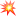 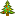 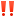 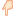 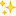 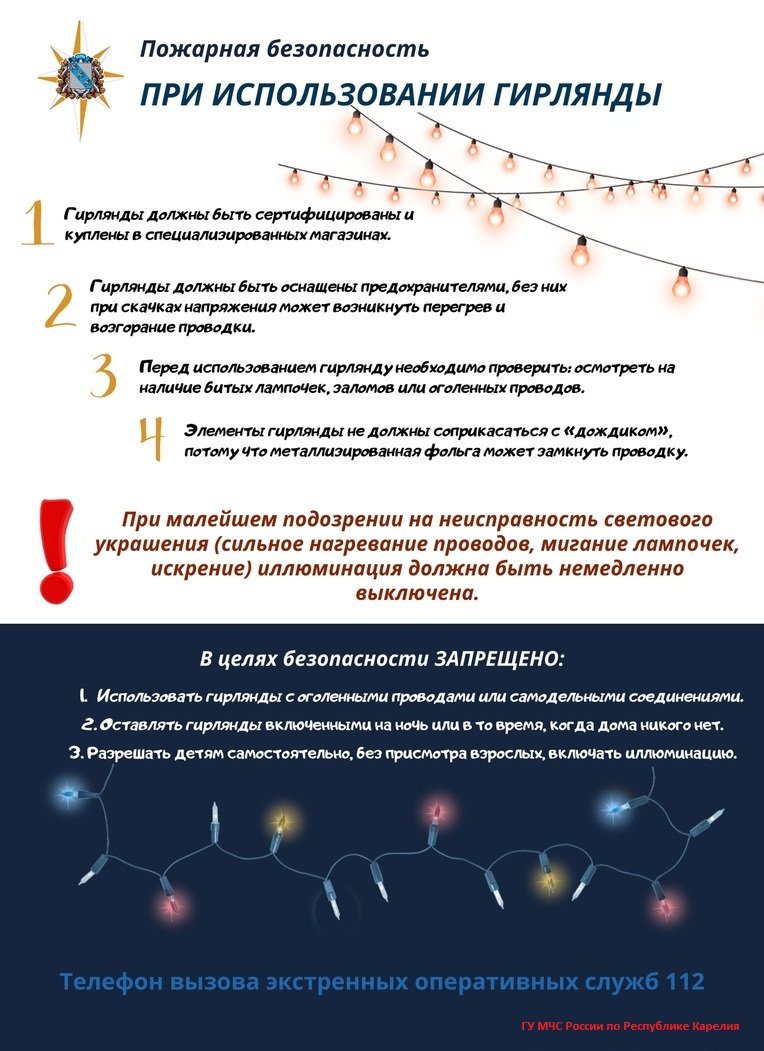 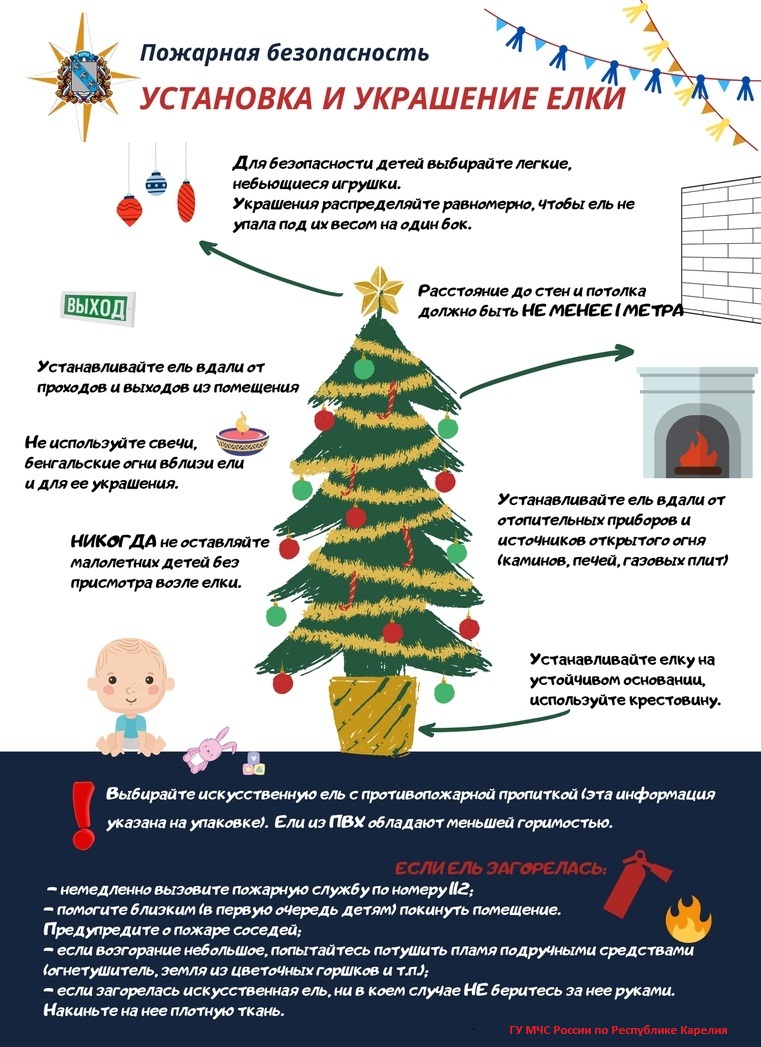 